
Quoi? 
Les marqueurs de relation sont un ensemble de mots qui aident à établir des liens entre différents éléments d'une phrase ou entre les parties d'un texte. Ils permettent d'identifier plus clairement chacune des parties du texte. De plus, chaque marqueur de relation a un sens précis et indique le rapport établi entre les idées.

Il arrive que ces marqueurs de relation ne soient pas présents dans le texte, mais qu'ils soient sous-entendus. Cela peut compliquer quelque peu la compréhension.

Pourquoi? 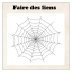 Établir des liens dans la phrase ou entre les phrases Mieux comprendre ces liens dans la phrase ou entre les phrases  Améliorer la compréhension d'un texte Quand? À chaque fois qu'on rencontre un marqueur de relation dans un texte, afin de s'assurer que l'on saisit bien les liens établis entre les mots, les phrases ou les idées. Comment? J'attire d'abord l'attention des élèves sur ces mots. J'identifie le marqueur de relation.J'identifie le rapport établi entre ces différents éléments.J'identifie les informations qu'il unit.Je modélise à voix haute la façon dont le marqueur de relation donne du sens à la phrase ou au texte.J'énumère ensuite ce qu'il faut faire lorsque je rencontre un marqueur de relation: J'identifie le marqueur de relation; j'identifie le rapport établi; j'identifie les informations qu'il unit; je reformule la phrase dans mes propres mots. Idée de réinvestissement d’activités : Faire écrire deux phrases simples au élèves sur un même thème.  Leur demander de les réunir en utilisant un marqueur de relation.Je mange une soupe.  J’ai faim. Je mange une soupe parce que j’ai faim.Tableau des marqueurs de relation (liste est non complète)Stratégie : Interpréter le sens des marqueurs de relation  Rapport établiDéfinitionMarqueurs de relationAdditionAjoute une idée complémentaire à celle déjà émise, unit.Et, aussi, de plus, avec, également.AlternativeIndique un choix.Ou, ou bien, soit ButPrécise l'objectif ou le but à atteindre.Afin de, afin que, pour.Cause Présente le pourquoi d’une idée, d'un fait, d'un exemple. A cause de, car, parce que, puisque.ConséquencePrésente le résultat d’une action,  la suite d’une idéeAinsi, alors, de sorte que, donc, par conséquentConditionExprime une condition, une supposition ou une hypothèse, il apporte une nuance.Si, à condition que, LieuSitue l'idée dans l'espace.À, à droite, au-dessus de, autour, en, en bas de, chez, derrière, devant, entre, par, parmi, sous, sur, vers.Temps Situe l'idée selon le moment où elle a été émise, où elle a eu lieu, ou selon sa durée. à l'occasion de, après, avant, depuis que, en, lorsque, pendant que, au moment oùoppositionIndique que deux idées sont contrairesMais, cependant, néanmoins